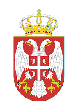 Република СрбијаОСНОВНА ШКОЛА „БРАЋА МИЛЕНКОВИЋ“ ШИШАВА 16210 Власотинце Тел:016/875-977Mail: ossisava@gmail.comwww.osbm.edu.rsДел.број: 73 Дана : 10.04.2020.Списак комплета уџбеника за све разредеСписак уџбеника за ПРВИ РАЗРЕДСписак уџбеника за ПРВИ РАЗРЕДСписак уџбеника за ПРВИ РАЗРЕДОдељење    ________ПредметНазив уџбеникаИздав.кућаШифраСрпски језикБУКВАР  за први разред;ћирилица Нови Логос650-02-00177/2018-07 од 27.4.2018.Српски језикНаставни листови уз Буквар за први разред основне школе;ћирилицаНови Логос650-02-00177/2018-07 од 27.4.2018.Српски језикЧитанка за први разред основне школе;ћирилицаНови Логос650-02-00177/2018-07 од 27.4.2018.Српски језикПОЧЕТНИЦА, уџбенички комплет за први разред основне школе(Сликовница са словарицом, Текстови за почетно читање и писање, Писанка  и Читанка „На крилима речи”);ЋирилицаНови Логос650-02-00177/2018-07 од 27.4.2018.МатематикаМАТЕМАТИКА 1 – уџбеник из четири дела за први разред основне школе;ЋирилицаНови Логос650-02-00101/2018-07 од 27.4.2018.Свет око насСВЕТ ОКО НАС 1 за први разред основне школе, уџбенички комплет (уџбеник и радна свеска);ЋирилицаНови Логос650-02-00172/2018-07 од 27.4.2018.МузичкoУџбеникНови Логос650-02-00169/2018-07 од 25.4.2018.ЛиковнoУџбеникНови Логос650-02-00039/2018-07 од 16.4.2018Енглески језикFamily and Friends-Fundation - уџбеник- radna sveskaНови Логос650-02-00063/2018-07 од 27.4.2018.Списак уџбеника за ДРУГИ  РАЗРЕДСписак уџбеника за ДРУГИ  РАЗРЕДСписак уџбеника за ДРУГИ  РАЗРЕДОдељење    ________ПредметНазив уџбеника - Обавезни предметиИздав.кућаШифраСрпски језик„Уз речи растемо”,  читанкаНови Логос650-02-00150/2019-07 од 21.5.2019.Српски језикДар речи 2 – граматикаНови Логос650-02-00150/2019-07 од 21.5.2019.Српски језик„Латиница”,   латиницеНови Логос650-02-00150/2019-07 од 21.5.2019.Српски језикРадна свеска  2 Нови Логос650-02-00150/2019-07 од 21.5.2019. МатематикаМатематика 2 – радни  уџбеникНови Логос650-02-00154/2019-07од 21.5.2019. МатематикаМатематика , наставни листови 2Нови Логос650-02-00154/2019-07од 21.5.2019.Свет око насУџбеник 2Нови Логос650-02-00152/2019-07 од 9.5.2019.Свет око насРадна свеска 2Нови Логос650-02-00152/2019-07 од 9.5.2019.Музичка култураЧаробни свет музике 2Нови Логос650-02-00151/2019-07 од 14.5.2019.Ликовна култураЛиковна култура 2,уџбеник за други разред основне школе;ћирилицаНови Логос650-02-00134/2019-07 од 27.3.2019.Енглески језикFamily and Friends Starter, радни уџбеник за други разредНови Логос650-02-00026/2018-07  од 13.3.2019.Списак уџбеника за ТРЕЋИ  РАЗРЕДСписак уџбеника за ТРЕЋИ  РАЗРЕДСписак уџбеника за ТРЕЋИ  РАЗРЕДОдељење    _______Одељење    _______ПредметНазив уџбеника - Обавезни предметиИздав.кућаШифраШифраСрпски језик„Река речи”,  читанка 3Нови Логос650-02-00592/2019-07 од11.2.2020.650-02-00592/2019-07 од11.2.2020.Српски језикДар речи,Граматика за српски језик за трећи разред основне школеНови Логос650-02-00592/2019-07 од11.2.2020.650-02-00592/2019-07 од11.2.2020.Српски језикРадна свеска,Уз уџбенички комплет српског језика и књижевности за трећи разред основне школеНови Логос650-02-00592/2019-07 од11.2.2020.650-02-00592/2019-07 од11.2.2020.МатематикаМатематика 3 – уџбеникЗа трећи разред основне школе(први, други, трећи и четвртидео)Нови Логос650-02-00619/2019-07 од 28.1.2020.650-02-00619/2019-07 од 28.1.2020.Природа и друштвоПрирода и друштво 3, уџбеник Нови Логос650-02-00582/2019-07 од 11.2.2020.650-02-00582/2019-07 од 11.2.2020.Природа и друштво Радна свеска, за трећи разред основне школеНови Логос650-02-00582/2019-07 од 11.2.2020.650-02-00582/2019-07 од 11.2.2020.Музичка култураЧаробни свет музике 3Нови Логос650-02-00596/2019-07од 4.2.2020.650-02-00596/2019-07од 4.2.2020.Ликовна култураЛиковна култура 3, уџбеникзатрећиразредосновнешколе;Нови Логос650-02-00461/2019-07од 17.1.2020.650-02-00461/2019-07од 17.1.2020.Енглески језик FAMILY AND FRIENDS 1Нови Логос650-02-00469/ 2019-07Списак уџбеника за ЧЕТВРТИ  РАЗРЕДСписак уџбеника за ЧЕТВРТИ  РАЗРЕДСписак уџбеника за ЧЕТВРТИ  РАЗРЕДОдељење   __________Одељење   __________ПредметНазив уџбеника  -Обавезни предметиИздав.кућаШифраШифраСрпски језик„ Речи чаробнице”,  читанка 4КЛЕТСрпски језикО језику 4КЛЕТСрпски језикНаставни листови 4КЛЕТМатематикаМатематика 4 – уџбеникКЛЕТМатематикаРадна свеска 1 и 2..деоКЛЕТМатематикаМатематика , наставни листовиКЛЕТПрирода и друштвоУџбеник 4КЛЕТПрирода и друштвоРадна свеска 4КЛЕТПрирода и друштвоНаставни листови  4КЛЕТМузичка култураЧаробни свет музике 4КЛЕТМузичка култураРадна свеска КЛЕТЛиковна култураСвет у мојим рукама 4КЛЕТЕнглески језикPlayway to English 4, уџбеникКЛЕТЕнглески језикPlayway to English 4,  радна свескаКЛЕТСписак уџбеника за ПЕТИ  РАЗРЕДСписак уџбеника за ПЕТИ  РАЗРЕДСписак уџбеника за ПЕТИ  РАЗРЕДОдељење  __________ПредметНазив уџбеника - Обавезни предметиИздав.кућаШифраСрпски језик„Расковник“,читанка за пети разред основне школеЋирилица Клет 650-02-00127/2018-07 од 27.4.2018.Српски језикГраматика за пети разред основне школе;Ћирилица Клет 650-02-00127/2018-07 од 27.4.2018.Српски језикРадна свеска уз уџбенички комплет српског језика и књижевности;Ћирилица Клет 650-02-00127/2018-07 од 27.4.2018.Енглески језикRight on! 1 Student’s book  -ЦДФреска650-02-00062/2018-07од 27.04.2018.Енглески језикRight on! 1 Workbook  Фреска650-02-00062/2018-07од 27.04.2018.Руски језикОРБИТА 1, руски језик за пети разред основне школе,прва година учења,уџбенички комплет (уџбеник, радна свеска, аудио ЦД)Завод за уџбенике650-02-00120/2018-07 од 13.4.2018.Ликовна култураЛиковна култура Клет650-02-00098/2018-07 од 24.4.2018.Музичка култураМузичка култура Нови Логос650-02-00123/2018-07Од 27.04.2018.ИсторијаИсторија  уџбеникФреска650-02-00095/2018-07 од 24.4.2018.ГеографијаГеографија уџбеникКлет650-02-00058/2018-07 од 27.4.2018.МатематикаМатематика  – уџбеникКлет650-02-00170/2018-07 од 27.4.2018МатематикаМатематика  -збирка Клет650-02-00170/2018-07 од 27.4.2018БиологијаБиологија   радни уџбеникКлет650-02-00168/2018-07 од 27.4.2018.Инф.и рачарствоИнф.и рач.  УџбеникКлет650-02-00037/2018-07 од 25.4.2018.Тех.и ТехнологијаУџбеник Клет650-02-00060/2018-07 од 24.4.2018. Списак уџбеника за ШЕСТИ  РАЗРЕДСписак уџбеника за ШЕСТИ  РАЗРЕДСписак уџбеника за ШЕСТИ  РАЗРЕДОдељење   ПредметНазив уџбеника - Обавезни предметиИздав.кућаШифраСрпски језик Извор,  читанка 6Клет650-02-00119/2019-07 од 27.3.2019.Српски језикГраматикаКлет650-02-00119/2019-07 од 27.3.2019.Српски језикРадна свескаКлет650-02-00119/2019-07 од 27.3.2019.Енглески језикRight on! 2 Student’s book  -ЦДФреска650-02-00025/2019-07 од 27.3.2019.Енглески језикRight on! 2 Workbook  Фреска650-02-00025/2019-07 од 27.3.2019.Руски језикОРБИТА 2, руски језик за шести разред основне школе,друга година учења;уџбенички комплет (уџбеник, радна свеска,  ЦД)Завод за уџбенике650-02-00447/2018-07 од 29.3.2019.Ликовна култураЛиковна култура 6Клет650-02-00086/2019-07 од 11.4.2019.Музичка култураМузичка култура 6 уџбеникНови Логос650-02-00115/2019-07од 9.5.2019.ИсторијаИсторија 6 уџбеникФреска650-02-00087/2019-07од 14.5.2019.ГеографијаГеографија 6 уџбеникБигз650-02-00066/2019-07од 9.5.2019.МатематикаМатематика 6 – уџбеникКлет650-02-00120/2019-07од 10.5.2019.МатематикаЗбирка 6Клет650-02-00120/2019-07од 10.5.2019.БиологијаБиологија 6 – радни уџбеникКлет650-02-00085/2019-07 од 9.5.2019.ФизикаФизика 6 – уџбеникБигз650-02-00063/2019-07   од 21.05.2019.ФизикаФизика 6 – збирка задатакаБигз650-02-00063/2019-07   од 21.05.2019.ТиTТехника и технологија 6, за шести разред основне школе,Уџбеник комплет (уџбеник и материјал за конструкторско моделовање)Клет650-02-00080/2019-07од 20.05.2019.ИнформатикаИнформатика и рачунарство  6 уџбеникКлет650-02-00118/2019-07од 14.5.2019.Списак уџбеника за СЕДМИ  РАЗРЕДСписак уџбеника за СЕДМИ  РАЗРЕДСписак уџбеника за СЕДМИ  РАЗРЕДОдељење   ПредметНазив уџбеника - Обавезни предметиИздав.кућаШифраСрпски језикЧаролија стварања, Читанка за српски језик и књижевност за седми разред основне школеНови Логос650-02-00591/2019-07 од 28.1.2020.Српски језик Језичко благо, Граматика за седми разред основне школеНови Логос650-02-00591/2019-07 од 28.1.2020.Српски језикУ потрази за језичким и књижевним благомНови Логос650-02-00591/2019-07 од 28.1.2020.Енглески језикRight on! 3 Student’s book  -ЦДФреска650-02-00516/2019-07Енглески језикRight on! 3 Workbook  Фреска650-02-00516/2019-07Руски језикОрбита  3  руски језик   за  7  разред  основне школеЗавод за уџбенике17520Руски језикРадна  свеска за  7 разред основне школеЗавод за уџбенике17521Ликовна култураЛиковна култура 7Клет650-02-00534/2019-07од 20.1.2020.Музичка култураМузичка култура 7Нови Логос650-02-00556/2019-07 од 27.1.2020.ИсторијаИсторија 7 уџбеникФреска650-02-00597/2019-07
од 25.2.2020.ГеографијаГеографија 7 уџбеникКлет
650- 02 - 0620/ 219- 07 oд 28. 2. 2020.МатематикаМатематика 7 – уџбеникКлет650-02-00536/2019-07од 20.1.2020.МатематикаМатематика -збирка задатака за седми разред основне школе;уџбенички комплетКлет650-02-00536/2019-07од 20.1.2020.БиологијаБиологија 7 – уџбеникКлет650-02-00526/2019-07од 12.2.2020.ФизикаФизика 7 – уџбеникБигз650-02-00598/2019-07 oд  24.2.2020ФизикаФизика 7 – збирка задатакаБигз650-02-00598/2019-07 oд  24.2.2020ХемијаХемија  7 – уџбеникБигз650-02-00578/2019-07 oд 23.1.2020.Хемија Радна свеска са збирком задатака за седми разред о. ш. ,уџбенички комплетБигз650-02-00578/2019-07 oд 23.1.2020.Техника и технологијаУџбеник 7 за седми разред основне школе;уџбенички комплетКлет650-02-00572/2019-07од  4.2.2020.ИнформатикаИнформатика и рачунарство  7 уџбеникКлет650-02-00574/2019-07од 12.2.2020.Списак уџбеника за ОСМИ  РАЗРЕД                                                                     Списак уџбеника за ОСМИ  РАЗРЕД                                                                     Списак уџбеника за ОСМИ  РАЗРЕД                                                                     ОдељењеПредметНазив уџбеника - Обавезни предметиИздав.кућаШифраСрпски језикЧитанка8Завод за уџбеникеСрпски језикГраматика 8Завод за уџбеникеСрпски језикРадна свеска  8Завод за уџбеникеЕнглески језикMessiges 4, уџбеникКлетЕнглески језикMessiges 4, радна свескаКлетРуски језикОрбита 4, уџбенкЗавод за уџбеникеРуски језикРадна свеска 4Завод за уџбеникеЛиковна култураЛиковна култура 8КлетМузичка култураМузичка култура 8Завод за уџбеникеИсторијаИсторија 8 уџбеникЗавод за уџбеникеГеографијаГеографија 8 уџбеникЗавод за уџбеникеМатематикаМатематика 8 – уџбеникКлетМатематикаЗбирка 8КлетБиологијаБиологија 8 – уџбеникЗавод за уџбеникеФизикаФизика8 – уџбеникКлетХемијаХемија  8 – уџбеникЗавод за уџбеникеТехничко и информатикаУџбеник и радна свескаЗавод за уџбеникеИнформатикаИнформатика и рачунарство  8 уџбеникЗавод за уџбенике